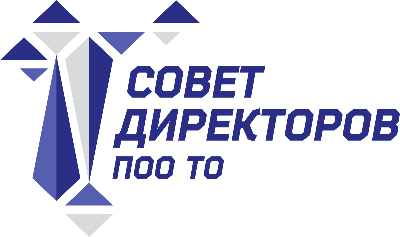 Заседание Совета директоров ПОО ТОДата и время проведения: 19 октября 2022 года, с 14.00 ч. до 15.15 ч.Место проведения: г. Тюмень, ул. Республики, д. 237 (ГАПОУ ТО «Тюменский колледж транспортных технологий и сервиса»)Повестка:Представление лучших профориентационных практик профессиональных образовательных организаций Тюменской области. Иванкова Анна Владимировна, директор Государственного автономного профессионального образовательного учреждения Тюменской области «Ишимский медицинский колледж».Партнёрские связи как ключевой драйвер развития профессиональной образовательной организации. Конев Сергей Геннадьевич, председатель Совета директоров профессиональных образовательных организаций Тюменской области, директор Государственного автономного профессионального образовательного учреждения Тюменской области «Ишимский многопрофильный техникум».Профессиональное аграрное образование: итоги, задачи и перспективы.  Агапов Владимир Николаевич, директор Государственного автономного профессионального образовательного учреждения Тюменской области «Агротехнологический колледж».Разное. Подготовка предложений: - в план работы Совета директоров на 2023 год;-  в план мероприятий Совета директоров на 2023 год. Срок до 01 декабря 2022 г.